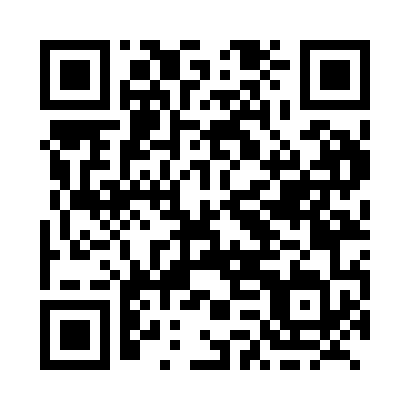 Prayer times for Hatherton, Ontario, CanadaWed 1 May 2024 - Fri 31 May 2024High Latitude Method: Angle Based RulePrayer Calculation Method: Islamic Society of North AmericaAsar Calculation Method: HanafiPrayer times provided by https://www.salahtimes.comDateDayFajrSunriseDhuhrAsrMaghribIsha1Wed4:396:121:186:188:269:592Thu4:376:101:186:198:2710:013Fri4:356:091:186:208:2810:024Sat4:336:071:186:208:3010:045Sun4:316:061:186:218:3110:066Mon4:306:051:186:228:3210:077Tue4:286:031:186:228:3310:098Wed4:266:021:186:238:3410:119Thu4:246:011:186:248:3610:1310Fri4:226:001:186:248:3710:1411Sat4:215:581:186:258:3810:1612Sun4:195:571:186:268:3910:1813Mon4:175:561:186:268:4010:1914Tue4:165:551:186:278:4110:2115Wed4:145:541:186:288:4210:2316Thu4:125:531:186:288:4310:2417Fri4:115:521:186:298:4410:2618Sat4:095:511:186:308:4610:2719Sun4:085:501:186:308:4710:2920Mon4:065:491:186:318:4810:3121Tue4:055:481:186:328:4910:3222Wed4:035:471:186:328:5010:3423Thu4:025:461:186:338:5110:3524Fri4:015:461:186:338:5210:3725Sat3:595:451:186:348:5310:3826Sun3:585:441:196:348:5410:4027Mon3:575:431:196:358:5510:4128Tue3:565:431:196:368:5510:4329Wed3:555:421:196:368:5610:4430Thu3:545:411:196:378:5710:4531Fri3:535:411:196:378:5810:46